MINISTRY OF DEFENCE & MILITARY VETERANSNATIONAL ASSEMBLYQUESTION FOR WRITTEN REPLY3655.	Ms C King (DA) to ask the Minister of Defence and Military Veterans:What measures has her department put in place to mitigate the impact of cyber-attacks in the country?								NW4085EREPLY:The SANDF has set up a capability to respond to and mitigate any Cyber-attacks as part of the country’s cyber security approach. This however is still at its infancy, and members are being trained to better respond, as more and more quality in the Cyber world.  The DRIPT also has dedicated a Standing Committee dealing with cyber security to develop the implementation milestones for Defence Review recommendations on cyber-security.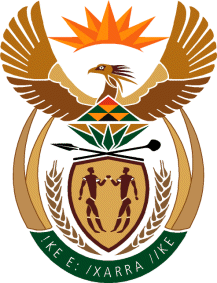 